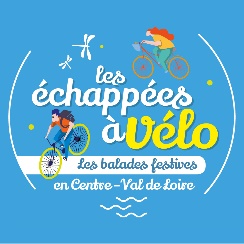 DOSSIER PARTICIPANTFormulaire d’inscription aux « Echappées à vélo » de la Région Centre-Val de Loire 2021Nom de la structure porteuse : Nom du contact qui dépose le dossier : Numéro de téléphone : 		Email :Nom de la manifestation :Date proposée :Evaluation approximative de la fréquentation attendue : Adhésion à la charte des manifestations éco responsables (entourez) :    Oui      NonPrésentation du programme de la journée et du parcours proposé - merci d’indiquer la boucle ou l’itinéraire cyclable sur lequel est situé le parcours proposé :           La manifestation a -t-elle lieu en association avec la fête récurrente d’une commune, ou toute manifestation déjà existante :    Oui       NonSouhaitez-vous utiliser le nom « Les Echappées à Vélo » en nom principal ou en nom complémentaire (indiquez dans ce cas le nom principal de la manifestation proposée) ? Si différent du contact qui dépose le dossier, qui sera le référent unique responsable du suivi des contacts et de l’organisation du parcours local (le contact sera le référent privilégié de la direction de la communication pour les questions de communication et de logistique) ?Description de l’organisation proposée (parcours, signalisation, parkings et accueil, personnels envisagés) : Présentation des animations proposées aux participants en association avec le parcours à vélo : découverte du patrimoine (culturel, naturel, gastronomique, etc.), spectacles, lieux de restauration, animations et festivités, etc. Les animations proposées ont-elles un lien avec les Nouvelles Renaissances ? L’Echappée comporte-t-elle un volet ou une animation sur l’art de vivre, le patrimoine gastronomique, un spectacle ou la découverte patrimoniale régionale ?  Si oui, spécifiez lesquels :  Oui    Non      Avez-vous sollicité la labellisation Nouvelles Renaissances ?Liste des partenaires associés à la manifestation, et notamment les partenaires du tourisme et des véloroutes (loueurs de vélo, associations de cyclisme et de cyclo-tourisme, hébergements, restauration, sites touristiques, jardins, associations culturelles, etc.)Liste des relais de communication utilisés localement : mise à disposition du réseau d’affichage, journal de la commune, distribution d’affichettes-vitrine, flyers, distribution des programmes, etc.Identification d’un temps officiel (date, heure et lieu) pour la participation d’un représentant de la RégionDétailler autant que possible les dispositions sanitaires prises ou envisagées pour l’organisation de la manifestation, en fonction de la situation à la date de la manifestation (accueil du public en décalé, participation sur inscription ou réservation obligatoire, mise à disposition de gel hydrolique, indications de port de masque obligatoire, précautions sur les espaces « restauration » en fonction de la période et de la règlementation en cours au moment de l’Echappée, autorisation préfectorale demandée…) :Renseignements complémentaires :Nous vous remercions de joindre à ce dossier tout document que vous jugerez utile à l’étude de votre candidature : carte du parcours, article de presse, photos…    Après lecture du Cadre Général de communication, je m’engage à en respecter les conditions.Date : 									Signature : 